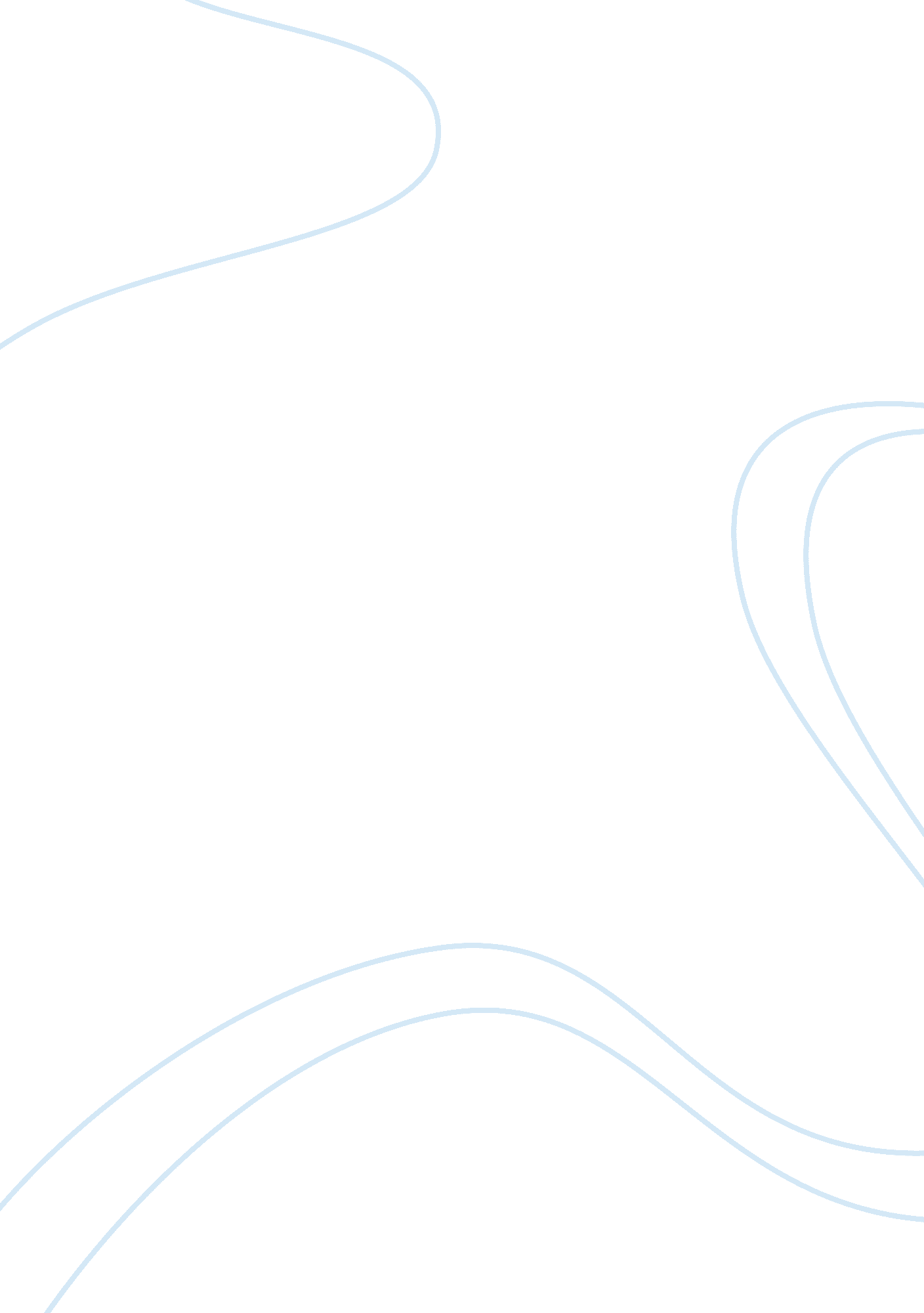 Perspetelliott kozlowskiLiterature, British Literature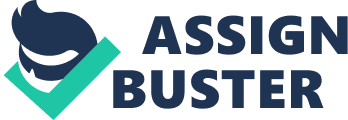 perspetElliott Kozlowski English Personal Perspective Essay The Harry Potter obsession is fueled by the charismatic characters and the ultimate fantasy that is colorfully painted throughout the novel. Children become hypnotized by the magic spells, the amazing conjuring of potions, the exciting adventures and creatures that could only be found in the deep realms of your mind. This is frightening to some, especially the crazy bible-thumping Christians, Radical Muslims, and crazy parents who are completely blind to the development in today’s youth. These are just a few examples of groups who disagree with this book. But why? Exactly what I said above, They believe that these books provide some sort of brainwashing method embedded deep within the pages of this book. They are afraid that children will convert to some of these “ Witch-Craft" techniques and “ rituals" which are commonly mentioned throughout the novels. Understandably, parents dislike the violence and death that is plagued though out the novel, but that adds a key element to the book, suspense and excitement. The Harry Potter series is unlike any other story of any book out there, it’s so special and unique because of the way it draws you inside of the story and just absolutely takes you away to a whole different world, it’s quite captivating. The book is so enthralling because it takes you into a realm of flying cars, talking animals, GIANT spiders, wicked spells and much more. As you progress throughout the series you meet tons of amazing characters and read about these characters mastering the hardest spells and conquering the most difficult tasks. These characters are the addiction of the reader, you become entranced in their life and you can step in to their shoes, experience what they experience, and relate to the common world problems of your everyday life. Just because they can shoot spells from their magic wands doesn’t mean they aren’t human. They have common teenage problems such as bullies, difficult teachers, insane amounts of homework, tests, and the one thing that girls love about the books, romance. These key points are the reason why the author of Harry Potter has come to be a billionaire, and why I am one who helped her become a billionaire. The reason why the Harry Potter books and movies draw me in is because I have had occurrences happen in my life that somehow or someway correspond with some of the situations in the book. One of the main things that appealed to me is that the main character of the series Harry, was somewhat a lonely child who really had no one to really hang around or really anyone to call his friend, that was, until he went to the school and made friends. This situation was exactly how it was for me, I was such a loner until I started meeting new people in school and getting to become more social. After realizing that the books had helped me learn about others in the same situations that I was in, it ended up really helping me do better. Ever since reading the Harry Potter books I have been inspired to keep my head up, always look forward, and to believe that in every obstacle I come across can in fact be defeated. On the contrary, there are others who think that these books and movies are possibly one of the worst things a child could read or watch on the entirety of planet earth! Some specific reasons why some people hate these books with a flaming passion is because they say that the book is too violent because of some occasional injuries, fights, and sometimes death, their child might start talking in “ devils" tongue, their children may quite possibly start practicing casting spells or conjuring potions of their own kind, or that one of the main villains of the book (voldemort) is actually a representation of the devil. Although some of these reasons could in fact be understandable, some of these statements just sound completely irrational and just downright insane. Finally, As you can see there are many different points of views and opinions on the Harry Potter series, but for the most part I’d say that this series has made the biggest impact on humanity as a book than any other book before. It’s safe to assume that for the most part the general opinion on the Harry Potter series is a good one solely on the results that this series has gotten as a book and a movie. In total, with all the books and movies Harry Potter has grossed $6, 369, 345, 142. This alone can explain the answer to the simple question is Harry Potter a successful or non-successful series. There is no arguing why the genius J. K Rowling is at the financial status that she is. 